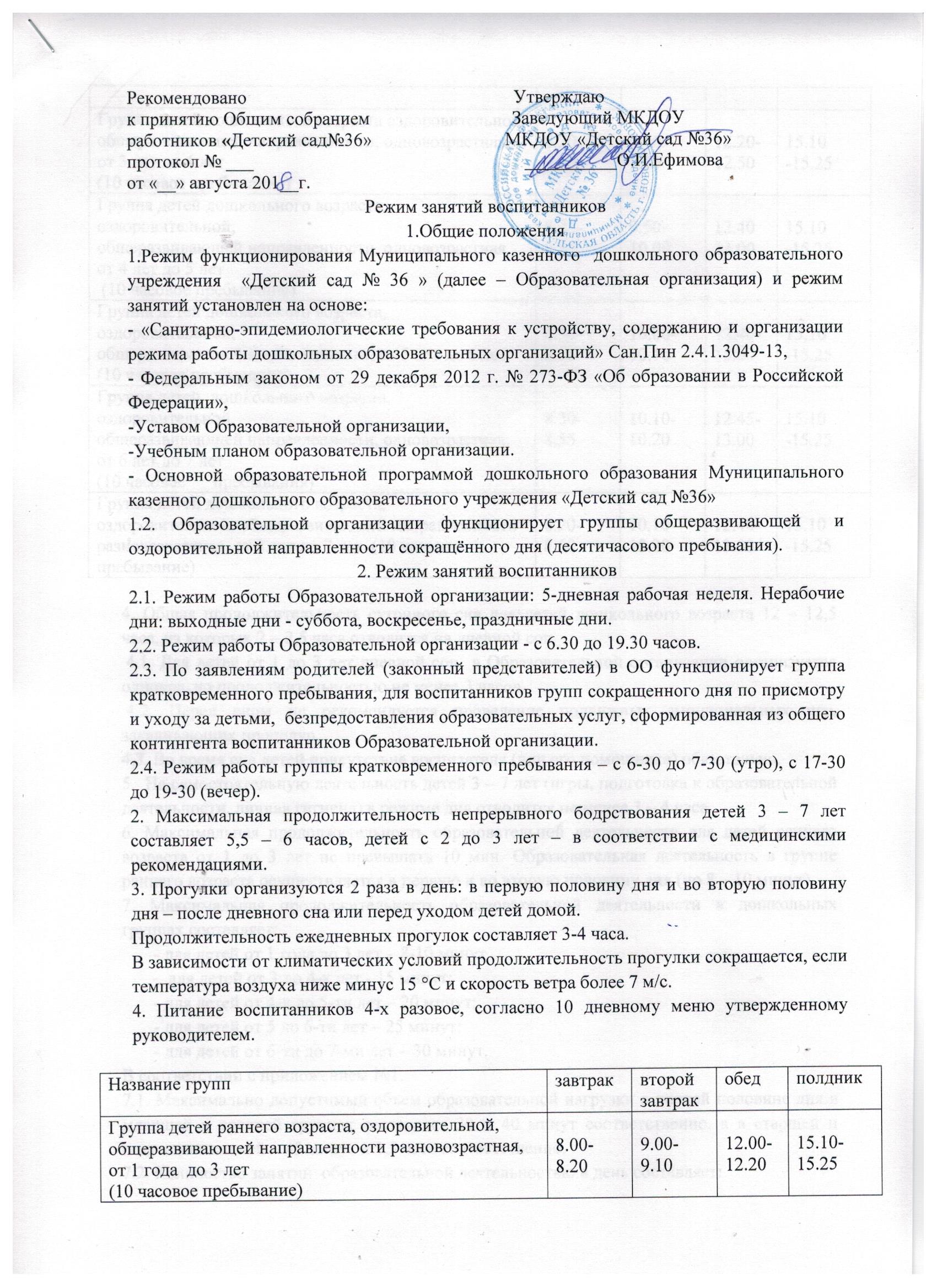 4. Общая продолжительность суточного сна для детей дошкольного возраста 12 – 12,5 часа, из которых 2 – 2,5 часа отводится на дневной сон.  4.1. Для детей от 1 до 3 лет дневной сон  в Образовательной организации организуется однократно продолжительностью не менее 3 часов.  4.2. Перед сном не рекомендуется проведение подвижных эмоциональных игр, закаливающих процедур.4.3. Во время сна детей присутствие воспитателя (или его помощника) обязательно.5.  На самостоятельную деятельность детей 3 – 7 лет (игры, подготовка к образовательной деятельности, личная гигиена) в режиме дня отводится не менее 3 – 4 часа.6. Максимальная продолжительность образовательной деятельности для детей раннего возраста от 1 до 3 лет не превышать 10 мин. Образовательная деятельность в группе раннего возраста осуществляется в первую и во вторую половину дня (по 8 – 10 минут). 7. Максимальная продолжительность образовательной деятельности в дошкольных группах составляет:       - для детей от 1 года до 3 лет – 8-10 минут         -  для детей от 3 до 4-х лет - 15 минут;       - для детей от 4-х до 5-ти лет – 20 минут;       - для детей от 5 до 6-ти лет – 25 минут;       - для детей от 6-ти до 7-ми лет – 30 минут.В соответствии с приложением №1.7.1. Максимально допустимый объем образовательной нагрузки в первой половине дня в младшей и средней группах составляет 30 и 40 минут соответственно, а в старшей и подготовительной – 45 минут и 1,5 часа соответственно.7.2. Количество занятий  образовательной деятельностью в день составляет:        -  для детей от 1 до 3-х лет – одно - в первую и одно – во вторую половину дня (ежедневно);       -  для детей от 3 до 4-х лет – два - в первую половину дня;       - для детей от 4-х до 5-ти лет – два - в первую половину дня;       - для детей от 5 до 6-ти лет – два - в первую половину дня, одно -  во вторую половину дня (3 раза в неделю);       - для детей от 6-ти до 7-ми лет – три - в первую половину дня, одно - во вторую половину дня (2 раза в неделю).7.3. В середине времени, отведенного на непрерывную образовательную деятельность, проводят физкультурные минутки. Перерывы между периодами образовательной деятельности – не менее 10 минут.7.4. Образовательная деятельность, требующая повышенной познавательной активности и умственного напряжения детей, организуется в первой половине дня. Для профилактики утомления детей проводятся занятия физической культурой, занятия музыкой.8. С детьми третьего года жизни занятия по физическому развитию осуществляют по подгруппам 2 раза в неделю. 8.1. Занятия по физическому развитию для детей в возрасте от 3 до 7 лет организуются 3 раза в неделю.  Длительность занятий по физическому развитию зависит от возраста детей и составляет:      - для детей от 1 – 3 лет – 8-10 минут      -  для детей от 3 до 4-х лет – 15 мин.,      - для детей от 4-х до 5-ти лет – 20 мин.,      - для детей от 5 до 6-ти лет – 25 мин.,      - для детей от 6-ти до 7-ми лет – 30 мин.8.2. Один раз в неделю для детей 5-7 лет проводятся занятия по физическому развитию детей на открытом воздухе. В теплое время года при благоприятных метеорологических условиях непрерывной образовательная деятельность организуется на открытом воздухе.8.3. Формами двигательной деятельности детей в Образовательной организации являются утренняя гимнастика, занятия физической культурой в помещении и на воздухе (в летний период), физкультурные минутки, подвижные игры, спортивные упражнения,  ходьба на лыжах и другие.8.4. Двигательный режим, физические упражнения и закаливающие мероприятия осуществляются с учётом здоровья, возраста детей и состояния здоровья.9. При использовании интерактивной доски и проекционного экрана обеспечивается ее равномерное освещение и отсутствие световых пятен повышенной яркости.10.​Непрерывная образовательная деятельность с детьми проводится  воспитателями в групповых комнатах. Музыкальные и физкультурные занятия проводятся специалистами и воспитателями в музыкальном зале.11. Режим посещения воспитанником Образовательной организации устанавливается договором об образовании, заключаемом между Образовательной организацией и родителями (законными представителями) ребёнка.Приложение № 1РЕЖИМ ЗАНЯТИЙ направлений непосредственной образовательной деятельности (занятий)в МКДОУ «Детский сад № 36» на период с 01. 09. 2018 г. по 31. 05. 2019 г.Группа детей дошкольного возраста оздоровительной, общеразвивающей направленности, одновозрастная, от 3 лет до 4 лет (10 часовое пребывание)8.20-             9.009.40-9.5012.20-12.5015.10-15.25Группа детей дошкольного возраста, оздоровительной, общеразвивающей направленности, одновозрастная, от 4 лет до 5 лет  (10 часовое пребывание)8.25-8.559.50-10.0012.4013.0015.10-15.25Группа детей дошкольного возраста, оздоровительной,общеразвивающейнаправленности, от 5 лет до 6 лет  (10 часовое пребывание)8.30-8.5510.00-10.1012.40-13.0015.10-15.25Группа детей  дошкольного возраста, оздоровительной,общеразвивающей направленности, одновозрастная, от 6 лет до 7 лет(10 часовое      пребывания)8.30-8.5510.10-10.2012.45-13.0015.10-15.25Группа детей дошкольного возраста, оздоровительной, общеразвивающей направленности разновозрастная, от 3 лет до 7 лет  (10 часовое пребывание)8.20-8.5010.10-10.2012.40-13.0015.10-15.25        Группы      Понедельник         Вторник          Среда          ЧетвергПятницаГруппа детей раннего возраста, оздоровительной, общеразвивающей направленности, разновозрастная, от 1 года до 3 летВозраст 1-2 года8.25-8.34- Развитие движений15.25-15.34- Развитие ориентировки в окружающем и развитие речи8.25-8.34 Музыкальное15.25-15.34- Игра-занятие с дидактическим материалом8.25-8.34 Игра-занятие со строительным материалом15.25-15.34- Развитие движений8.25-8.34- Игра-занятие с дидактическим материалом15.25-15.34- Развитие ориентировки в окружающем и развитие речи8.25-8.34- Музыкальное15.25-15.34- Развитие ориентировки в окружающем и развитие речиГруппа детей раннего возраста, оздоровительной, общеразввающей направленности, разновозрастная, от 1 года до 3 лет Возраст 2-3 года(10-ти часовое пребывание)8.44-8.53 Художественно-эстетическое развитие: Музыка15.44-15.53- Познавательное развитие: Формирование целостной картины мира 8.44-8.53 Физическое развитие: Физическая культура15.44-15.53 Речевое развитие: Развитие речи10.00-10.09 Физическое развитие: Физическая культура  15.44-15.53 Художественно-эстетическое развитие: Лепка8.44-8.53 Физическое развитие: Физическая культура15.44-15.53 Речевое развитие: Развитие речи8.44-8.53Художественно-эстетическое:  Музыка15.44-15.53 Художественно-эстетическое:   РисованиеГруппа детей дошкольного возраста, оздоровительной направленности, одновозрастная, от 3 лет до 4 лет (10-ти часовое пребывание)9.00-9.15Художественно-эстетическое развитие:Лепка/Аппликация- 1раз в 2 недели )9.25-9.40 Художественно-эстетическое:  Музыка9.00-9.15 Познавательное развитие: ФЭМП9.25-9.40 Физическое развитие: Физическая культура9.00-9.15Художественно-эстетическое:   Рисование 9.25-9.40 Физическое развитие: Физическая культура9.00-9.15 Речевое развитие: Развитие речи 9.25-9.40 Физическое развитие: Физическая культура9.00-9.15Познавательное развитие: Формирование целостной картины мира9.25-9.40 Художественно-эстетическое:  МузыкаГруппа детей дошкольного возраста, оздоровительной направленности, одновозрастная, от 4 лет до 5 лет (10-ти часовое пребывание)9.00-9.20Физическое развитие: Физическая культура9.30-9.55Художественно-эстетическое развитие:Лепка/Аппликация- 1раз в 2 недели )9.00-9.20Художественно-эстетическое:  Музыка9.30-9.55Познавательное развитие: ФЭМП9.00-9.20 Физическое развитие: Физическая культура9.30-9.55 Художественно-эстетическое:   Рисование 9.00-9.20 Художественно-эстетическое:  Музыка 9.30-9.55Познавательное развитие: Формирование целостной картины мира9.00-9.20Физическое развитие: Физическая культура9.30-9.55 Речевое развитие: Развитие речи Группа детей дошкольного возраста, оздоровительной направленности, одновозрастная, от 5 лет до 6 лет (10-ти часовое пребывание)9.00-9.20Лепка/Аппликация- 1раз в 2 недели 9.45-10.10 Физическое развитие: Физическая культура 9.00-9.20 Речевое развитие: Развитие речи 9.45-10.10 Художественно-эстетическое:  Музыка15.30-15.55 Познавательное развитие: ФЭМП9.00-9.20 Познавательное развитие: Формирование целостной картины мира9.35-10.00Художественно-эстетическое:   Рисование11.00-11.25Физическое развитие: Физическая культура на свежем воздухе9.00-9.20Познавательное развитие: ФЭМП 9.45-10.10Художественно-эстетическое:  Музыка15.30-15.55 Речевое развитие: Развитие речи9.00-9.25Художественно-эстетическое:   Рисование9.45-10.10Физическое развитие: Физическая культура Группа детей дошкольного возраста, оздоровительной направленности, одновозрастная, от 6 лет до 7 лет 9.00-9.30Лепка/Аппликация- 1раз в 2 недели )9.40-10.10 Познавательное развитие: Формирование целостной картины мира10.20-10.50 Художественно-эстетическое:  Музыка9.00-9.30 Познавательное развитие: ФЭМП9.40-10.10Художественно-эстетическое:   Рисование10.20-10.50 Физическое развитие: Физическая культура 9.00-9.30 Речевое развитие: Развитие речи 9.40-10.10Познавательное развитие: познавательно-исследовательское10.20-10.50 Художественно-эстетическое:  Музыка9.00-9.30 Познавательное развитие: ФЭМП 9.40-10.10Художественно-эстетическое:   Рисование10.20-10.50Физическое развитие: Физическая культура 9.00-9.30 Речевое развитие: Развитие речи 11.00-11.30Физическое развитие: Физическая культура на свежем воздухеГруппа детей дошкольного возраста, общеразвивающей направленности, одновозрастная , от 4 лет до 5 лет (10-ти часовое пребывание)9.00-9.20Художественно-эстетическое:  Музыка9.30-9.55Художественно-эстетическое развитие:Лепка/Аппликация- 1раз в 2 недели )9.00-9.20Физическое развитие: Физическая культура 9.30-9.55Познавательное развитие: ФЭМП9.00-9.20 Художественно-эстетическое:  Музыка9.30-9.55 Художественно-эстетическое:   Рисование 9.00-9.20 Физическое развитие: Физическая культура  9.30-9.55Познавательное развитие: Формирование целостной картины мира9.00-9.20Художественно-эстетическое:  Музыка9.30-9.55 Речевое развитие: Развитие речи Группа детей дошкольного возраста, общеразвивающей направленности, одновозрастная, от 5 лет до 6 лет (10-ти часовое пребывание)9.00-9.20Лепка/Аппликация- 1раз в 2 недели 9.30-9.55 Познавательное развитие: ФЭМП11.00-11.25Физическое развитие: Физическая культура на свежем воздухе9.00-9.20 Речевое развитие: Развитие речи 9.30-9.55 Художественно-эстетическое:  Музыка9.00-9.20 Художественно-эстетическое:   Рисование9.30-9.55 Физическое развитие: Физическая культура 15.30-15.50Речевое развитие: Развитие речи 9.00-9.20Познавательное развитие: Формирование целостной картины мира 9.30-9.55Художественно-эстетическое:  Музыка15.30-15.55 Познавательное развитие: ФЭМП9.00-9.25Художественно-эстетическое:   Рисование9.30-9.55Физическое развитие: Физическая культура Группа детей дошкольного возраста, одновозрастная, от 6 лет до 7 лет 9.00-9.30Речевое развитие: Развитие речи 9.40-10.10 Познавательное развитие: Формирование целостной картины мира10.05-10.25 Художественно-эстетическое:  Музыка9.00-9.30 Познавательное развитие: ФЭМП9.40-10.10Художественно-эстетическое:   Рисование10.05-10.25 Физическое развитие: Физическая культура 9.00-9.30 Лепка/Аппликация- 1раз в 2 недели 9.40-10.10Познавательное развитие: познавательно-исследовательское10.05-10.25 Художественно-эстетическое:  Музыка9.00-9.30 Познавательное развитие: ФЭМП 9.40-10.10Художественно-эстетическое:   Рисование11.00-11.30Физическое развитие: Физическая культура 9.00-9.30 Речевое развитие: Развитие речи 10.05-10.25Художественно-эстетическое:  Музыка